Ms Lisa Walton	Direct Dial: 0117 975 0725		Council of the Isles of Scilly	 		Town Hall	Our ref: P00528492		The Parade	 		St Mary's	 		Isles of Scilly	 		TR21 0LW	28 September 2016		Dear Ms WaltonArrangements for Handling Heritage Applications Direction 2015 & T&CP (Development Management Procedure) (England) Order 2015LAND ADJ TO BOAT SHED, PALACE ROW, NEW GRIMSBY, TRESCO, ISLES OF SCILLYApplication No P/16/097/FULThank you for your letter of 22 September 2016 notifying Historic England of the scheme for planning permission relating to the above site. Our specialist staff have considered the information received and we do not wish to offer any comments on this occasion.Recommendation The application(s) should be determined in accordance with national and local policy guidance, and on the basis of your specialist conservation advice. It is not necessary for us to be consulted again on this application. However, if you would like further advice, please contact us to explain your request. We can then let you know if we are able to help further and agree a timetable with you.Yours sincerely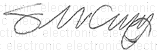 Stephen GuyInspector of Historic Buildings and AreasE-mail: stephen.guy@historicengland.org.uk